И. С. Тургенев: «Записки охотника» (цикл - особенности жанра, образ рассказчика): «Свидание»; «Хорь и Калиныч»
ТУРГЕНЕВ Иван Сергеевич *28 октября (9 ноября) 1818, Орел, †22 августа (3 сентября) 1883, Буживаль, близ Парижа; похоронен на Волковом кладбище в Санкт-Петербурге].     Русский писатель, член-корреспондент Петербургской АН (1860). В цикле рассказов «Записки охотника» (1847-52) показал высокие духовные качества и одаренность русского крестьянина, поэзию природы. Мастер языка и психологического анализа. Тургенев оказал сильное влияние на развитие русской и мировой литературы.Романы:«Рудин» (1856) 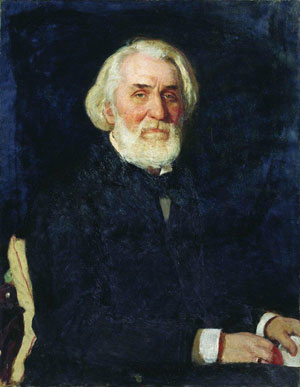 «Дворянское гнездо» (1859) «Накануне» (1860) «Отцы и дети» (1862) Повести и рассказы : «Ася» (1858) «Вешние воды» (1872)«Дым» (1867), «Новь» (1877) На склоне жизни создал лирико-философские «Стихотворения в прозе» (1882).     «Записки охотника»,,цикл лирических очерков и рассказов, который начинается с рассказа «Хорь и Калиныч» (1847; подзаголовок «Из записок охотника» был придуман И. И. Панаевым для публикации в разделе «Смесь» журнала «Современник»).     В «Записках охотника» рассказчик в живой и увлекательной форме пассказывает о своих случайных встречах и беседах с многочисленными героями, сопровождая рассказ зарисовками природы, беглыми характеристиками народного быта, нравов и говоров Орловского края.     Рассказ «Хорь и Калиныч» начинает цикл «Записки охотника». «Хорь и Калиныч» оказался поэтическим ядром антикрепостнической книги.       Рассказ раскрывает внутренние силы русского человека, перспективы его дальнейшего роста, раскрывает их одаренность, талантливость, их высокие духовные качества. Тургенев ведет читателя к мысли, что в борьбе с общим врагом должна принять участие вся «живая Россия, не только крестьянская, но и дворянская.      В «Хоре и Калиныче» писатель отразил тенденции народного развития, показав два наиболее характерных типа русского мужика. 
     Хорь один из главных героев рассказа. Он – человек положительный, практический, административная голова,. Поселившись на болоте, Хорь сумел разбогатеть. Он обстроился, ладил с барином и прочими властями. У него была большая семья. Хорь говорил мало, посмеивался про себя, он видел насквозь своего хозяина. Хорь стоял ближе к людям, к обществу, его занимали вопросы административные и государственные. Познания его были довольно, по-своему, обширны, но читать он не умел. Хорь бсе время работал, он постоянно чем-нибудь занимался: чинил телегу, подпирал забор, или пересматривал сбрую. Жил он в усадьбе, которая возвышалась посреди леса, на расчищенной и разработанной поляне. 
     Калиныч тоже главный герой рассказа, он противоположен своему приятелю Хорю. Калиныч идеалист, романтик, человек восторженный и мечтательный. Он ходил в лаптях и перебивался кое-как. У него была когда-то жена, которой он боялся, детей у него не было. Калиныч в отличие от Хоря, благоговел перед своим господином. Он имел такие преимущества, которые признавал сам Хорь: «он заговаривал кровь, испуг, бешенство, выгоняя червей; пчелы ему дались, рука у него была легкая». Калиныч стоял ближе к природе, его более трогали описание гор, водопадов, чем административные и государственные вопросы. Жил в низенькой избе и не мог содержать хозяйство. Он умел читать, неплохо пел и игрывал на балалайке. 
     Только музыка нравилась и Хорю, и Калинычу, она их объединяла. Хорь очень любил песню «Доля, ты моя, доля!». Только он начнет играть, как Хорь начинает подпевать жалобным голосом. Здесь впервые заявляет о себе тема музыкальной одаренности русского народа.http://www.youtube.com/watch?v=A7VzcVprIN0      Рассказ «Свидание» один из цикла рассказов «Записки охотника», написанных в разное время, но объединённых тематикой, идеями, жанром, стилем и персонажем рассказчика.      Рассказ «Свидание» тоже представляет собой повествование от первого лица с элементами описания.      Тема рассказа – любовь прекрасной, чистой в нравственном отношении девушки к человеку без души и сердца – лакею Виктору, лишенного человеческих черт и качеств, борьба между естественными чувствами и социальным положением, наиболее ярко раскрывается в сцене свидания – в настоящем времени повествования, в словах Виктора, который объясняет Акулине что недежды у нее нет.     Фабула рассказа состоит в том, что рассказчик, будучи на охоте, становится свидетелем свидания Виктора и Акулины в лесу. Виктор объявляет о своём скором отъезде с молодым господином из деревни. Девушка чувствует себя ненужной любимому человеку, униженной и одинокой. Жестокий юноша цинично равнодушен к её страданиям. Он уходит не попрощавшись, бросив рыдающую Акулину ничком лежащую на траве. Появление Охотника спугнуло девушку. Она стремительно скрывается в чаще, оставив на поляне букетик васильков. Охотник бережно подбирает цветы и хранит их. Символы в рассказе.     Акулина- русская крестьянская девушка. Описание внешности девушки говорит о ее духовной чистоте: «белая рубаха», «белокурые волосы», «лоб белый». «Желтые бусы» обозначают, что она нарядилась для кого-то.Детали «след слезы», «веки ее покраснели», «горько шевельнулись губы» выражают грусть, задумчивость, сердечное переживание.    Васильки- цветы, которые Акулина хотела дать любимому (Виктору).В качестве названия рода Карл Линней выбрал латинское название растения, centaurea (женский род от лат. centaureus — относящийся к кентаврам); согласно древнегреческому мифу, растение было так названо после того, как с его помощью кентавр (лат. centaurus от греч. Κένταυρος) Хирон исцелился от яда Лернейской гидры. По другой версии, это название, бывшее в ходу ещё при Гиппократе, образовано от греч. κεντέω — колоть и ταῦρος — бык и означает «колющий быков».     Виктор- Это «избалованный камердинер молодого, богатого барина». В одежде и, вероятно, поведении он старается копировать своего господина. Черты- воротнички подпирают уши, накрахмаленные рукавчики и особенно золотые и серебряные кольца привлекают внимание к «некрасивым красным кривым пальцам». «Глазки крошечные, молочно-серые, вместо усов – отвратительные желтые волосики на толстой верхней губе». Лицо румяное, свежее, нахальное, с очень узким лбом (густые, туго завитые волосы, начинаются «почти у самых бровей»).Литература:Тургенев И. С. "Записки охотника",. Издательство: Транзиткнига. Год издания: 2006. ISBN: 978-5-17-036344-5Вулф В. Романы Тургенева // Избранное. — М.: Художественная литература, 1989. — 560 с. — ISBN 5-280-00820-6Интернет:http://modernlib.ru/books/turgenev_ivan_sergeevich/